Ladies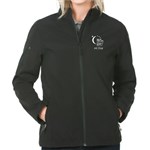 Men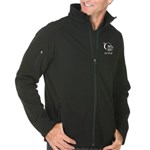 2015 All –Star Club $2,500+When you reach $2,500 you will receive an e-mail from Relayrewards@halo.com.  Please check your e-mail and spam to redeem your certificate for your shirt. The subject line of your e-mail will say “Congratulations! Your All Star certificate has arrived” You will order your own jacket either for ladies or men’s style version. Delivery is usually 2-3 weeks so if you want your shirt by Relay, now is the time to reach that $1,000 mark as an individual!